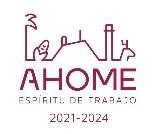 UNIDAD Y MEJORA REGULATORIA Y GESTION EMPRESARIAL AGENDA REGULATORIA SUJETO OBLIGADO: Departamento de Protección Civil y Bomberos SUJETO OBLIGADO: Departamento de Protección Civil y Bomberos SUJETO OBLIGADO: Departamento de Protección Civil y Bomberos SUJETO OBLIGADO: Departamento de Protección Civil y Bomberos SUJETO OBLIGADO: Departamento de Protección Civil y Bomberos SUJETO OBLIGADO: Departamento de Protección Civil y Bomberos FECHA DE PRESENTACIÓN:  05 Noviembre 2022FECHA DE PRESENTACIÓN:  05 Noviembre 2022FECHA DE PRESENTACIÓN:  05 Noviembre 2022FECHA DE PRESENTACIÓN:  05 Noviembre 2022FECHA DE PRESENTACIÓN:  05 Noviembre 2022FECHA DE PRESENTACIÓN:  05 Noviembre 2022NOMBRE DE LA REGULACIÓN NUEVA REGULACIÓN REFORMA A REGULACIÓN TRÁMITES/SERVICIOS DE IMPACTO MATERIA FECHA TENTATIVA Reglamento de protección civil del municipio de Ahome  X Licencias de Operación. Protección Civil. 30 Abril 2023Reglamento de protección civil del municipio de Ahome X Proyecto de Seguridad y Sistema contra Incendios. Protección Civil. 30 Abril 2023Reglamento de Protección Civil del municipio de Ahome X Recomendaciones de Seguridad de Inmuebles. Protección Civil. 30 Abril 2023Problemática que se pretende resolver: Regular el cobro de la Licencia de Operación ya que actualmente solo es mediante acuerdo de cabildo. Regular los Proyectos de Seguridad y Sistema contra Incendios para disminuir riesgos y la vulnerabilidad en las edificaciones que se pretenden construir o remodelar en el municipio de Ahome.  Regular las Recomendaciones de Seguridad de Inmuebles mediante el establecimiento de medidas o acciones para evitar o mitigar el impacto destructivo de una emergencia, siniestro o desastre. Problemática que se pretende resolver: Regular el cobro de la Licencia de Operación ya que actualmente solo es mediante acuerdo de cabildo. Regular los Proyectos de Seguridad y Sistema contra Incendios para disminuir riesgos y la vulnerabilidad en las edificaciones que se pretenden construir o remodelar en el municipio de Ahome.  Regular las Recomendaciones de Seguridad de Inmuebles mediante el establecimiento de medidas o acciones para evitar o mitigar el impacto destructivo de una emergencia, siniestro o desastre. Problemática que se pretende resolver: Regular el cobro de la Licencia de Operación ya que actualmente solo es mediante acuerdo de cabildo. Regular los Proyectos de Seguridad y Sistema contra Incendios para disminuir riesgos y la vulnerabilidad en las edificaciones que se pretenden construir o remodelar en el municipio de Ahome.  Regular las Recomendaciones de Seguridad de Inmuebles mediante el establecimiento de medidas o acciones para evitar o mitigar el impacto destructivo de una emergencia, siniestro o desastre. Problemática que se pretende resolver: Regular el cobro de la Licencia de Operación ya que actualmente solo es mediante acuerdo de cabildo. Regular los Proyectos de Seguridad y Sistema contra Incendios para disminuir riesgos y la vulnerabilidad en las edificaciones que se pretenden construir o remodelar en el municipio de Ahome.  Regular las Recomendaciones de Seguridad de Inmuebles mediante el establecimiento de medidas o acciones para evitar o mitigar el impacto destructivo de una emergencia, siniestro o desastre. Problemática que se pretende resolver: Regular el cobro de la Licencia de Operación ya que actualmente solo es mediante acuerdo de cabildo. Regular los Proyectos de Seguridad y Sistema contra Incendios para disminuir riesgos y la vulnerabilidad en las edificaciones que se pretenden construir o remodelar en el municipio de Ahome.  Regular las Recomendaciones de Seguridad de Inmuebles mediante el establecimiento de medidas o acciones para evitar o mitigar el impacto destructivo de una emergencia, siniestro o desastre. Problemática que se pretende resolver: Regular el cobro de la Licencia de Operación ya que actualmente solo es mediante acuerdo de cabildo. Regular los Proyectos de Seguridad y Sistema contra Incendios para disminuir riesgos y la vulnerabilidad en las edificaciones que se pretenden construir o remodelar en el municipio de Ahome.  Regular las Recomendaciones de Seguridad de Inmuebles mediante el establecimiento de medidas o acciones para evitar o mitigar el impacto destructivo de una emergencia, siniestro o desastre. Justificación de la propuesta regulatoria: Regularizar los servicios ofrecidos a la ciudadanía. Dar certeza al ciudadano en lo referente a los servicios y cobros estipulados por ello. Se requiere actualización de los costos por Licencia de Operación ya que los actuales no sufren cambio desde el 7 de mayo de 2014 y su asignación de costo fue mediante acuerdo de cabildo. El trámite de Proyectos de Seguridad y Sistema contra Incendios es un requisito indispensable para la entrega de la licencia de uso de suelo por parte del H. Ayto. de Ahome. Justificación de la propuesta regulatoria: Regularizar los servicios ofrecidos a la ciudadanía. Dar certeza al ciudadano en lo referente a los servicios y cobros estipulados por ello. Se requiere actualización de los costos por Licencia de Operación ya que los actuales no sufren cambio desde el 7 de mayo de 2014 y su asignación de costo fue mediante acuerdo de cabildo. El trámite de Proyectos de Seguridad y Sistema contra Incendios es un requisito indispensable para la entrega de la licencia de uso de suelo por parte del H. Ayto. de Ahome. Justificación de la propuesta regulatoria: Regularizar los servicios ofrecidos a la ciudadanía. Dar certeza al ciudadano en lo referente a los servicios y cobros estipulados por ello. Se requiere actualización de los costos por Licencia de Operación ya que los actuales no sufren cambio desde el 7 de mayo de 2014 y su asignación de costo fue mediante acuerdo de cabildo. El trámite de Proyectos de Seguridad y Sistema contra Incendios es un requisito indispensable para la entrega de la licencia de uso de suelo por parte del H. Ayto. de Ahome. Justificación de la propuesta regulatoria: Regularizar los servicios ofrecidos a la ciudadanía. Dar certeza al ciudadano en lo referente a los servicios y cobros estipulados por ello. Se requiere actualización de los costos por Licencia de Operación ya que los actuales no sufren cambio desde el 7 de mayo de 2014 y su asignación de costo fue mediante acuerdo de cabildo. El trámite de Proyectos de Seguridad y Sistema contra Incendios es un requisito indispensable para la entrega de la licencia de uso de suelo por parte del H. Ayto. de Ahome. Justificación de la propuesta regulatoria: Regularizar los servicios ofrecidos a la ciudadanía. Dar certeza al ciudadano en lo referente a los servicios y cobros estipulados por ello. Se requiere actualización de los costos por Licencia de Operación ya que los actuales no sufren cambio desde el 7 de mayo de 2014 y su asignación de costo fue mediante acuerdo de cabildo. El trámite de Proyectos de Seguridad y Sistema contra Incendios es un requisito indispensable para la entrega de la licencia de uso de suelo por parte del H. Ayto. de Ahome. Justificación de la propuesta regulatoria: Regularizar los servicios ofrecidos a la ciudadanía. Dar certeza al ciudadano en lo referente a los servicios y cobros estipulados por ello. Se requiere actualización de los costos por Licencia de Operación ya que los actuales no sufren cambio desde el 7 de mayo de 2014 y su asignación de costo fue mediante acuerdo de cabildo. El trámite de Proyectos de Seguridad y Sistema contra Incendios es un requisito indispensable para la entrega de la licencia de uso de suelo por parte del H. Ayto. de Ahome. Objetivo de la Propuesta Regulatoria: Que el costo por Licencia de Operación según su riesgo, sea conforme al valor de salarios mínimos aplicables en el Estado de Sinaloa y que su actualización anual sea por el mismo. Aplicar un costo en la revisión de las Recomendaciones de Seguridad de Inmuebles mediante salarios mínimos aplicables en el Estado de Sinaloa y que su actualización anual sea por el mismo. Aplicar un costo en la revisión de los Proyectos de Seguridad y Sistema contra Incendios mediante salarios mínimos aplicables en el Estado de Sinaloa y que su actualización anual sea por el mismo. Al haber reglas claras el servicio al ciudadano se hace más ágil, reduciendo los tiempos de espera. UNIDAD Y MEJORA REGULATORIA Y GESTION EMPRESARIAL AGENDA REGULATORIA 